Hodnotenie Letnej športovej olympiády pedagógom z Maďarska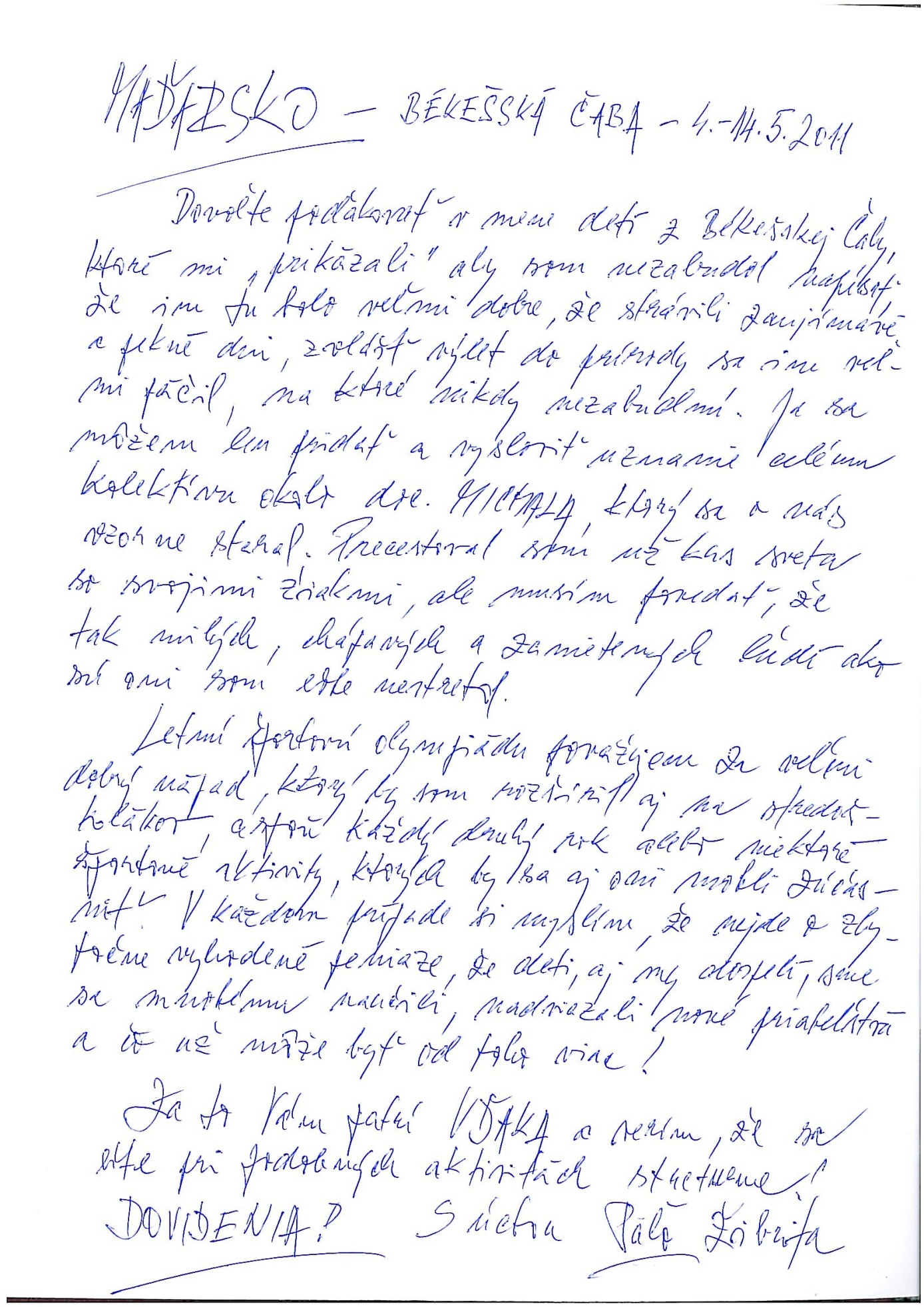 Záznam v kronike od účastníčky Školy v prírode s výcvikom tenisu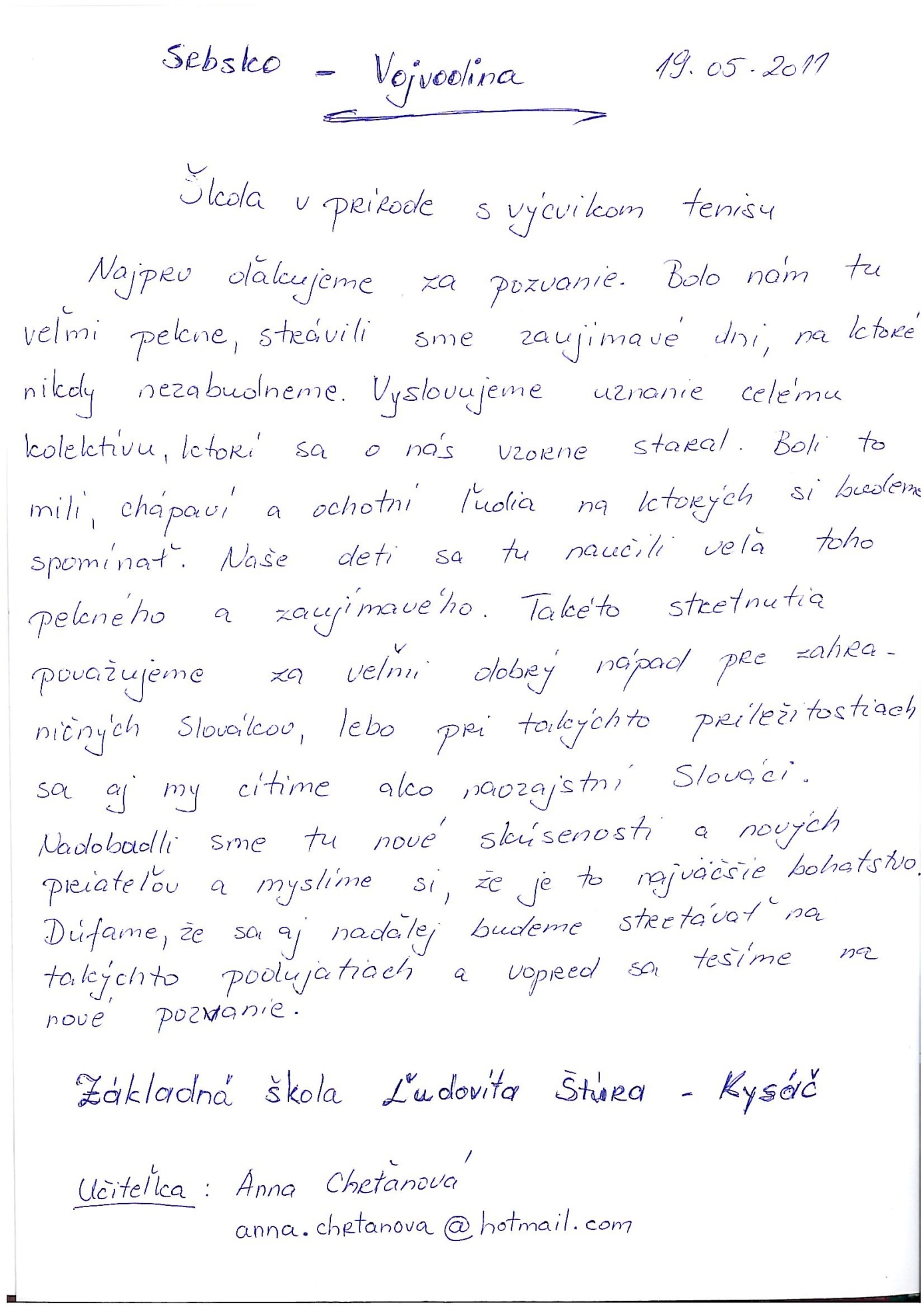 Záznam v kronike od účastníkov I.turnusu Školy v príode v Liptovskom Jáne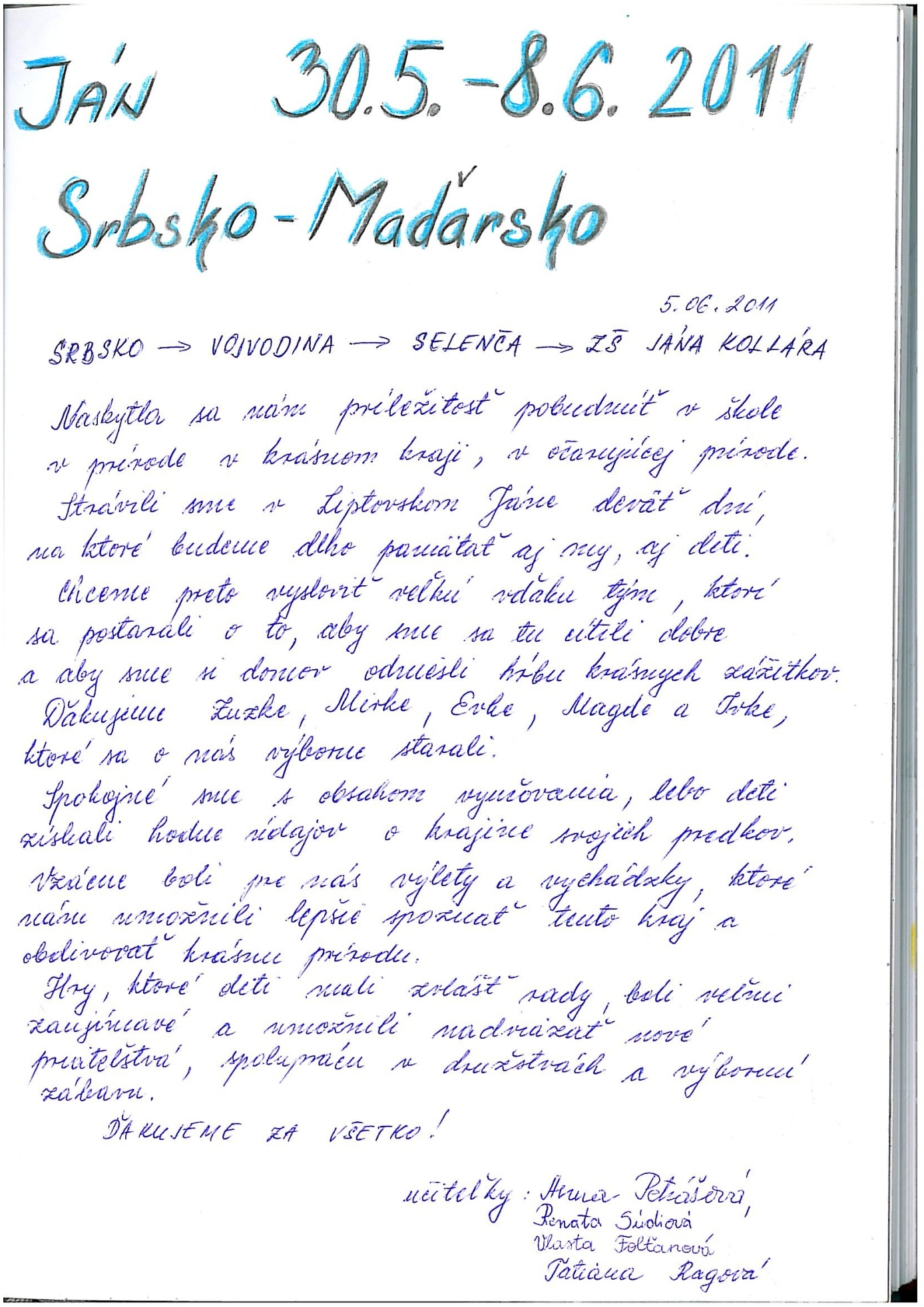 Rukopis poďakovania pedagogičky Alžbety Medovarskej z Rumunska za účasť na letnej škole ľudových remesiel.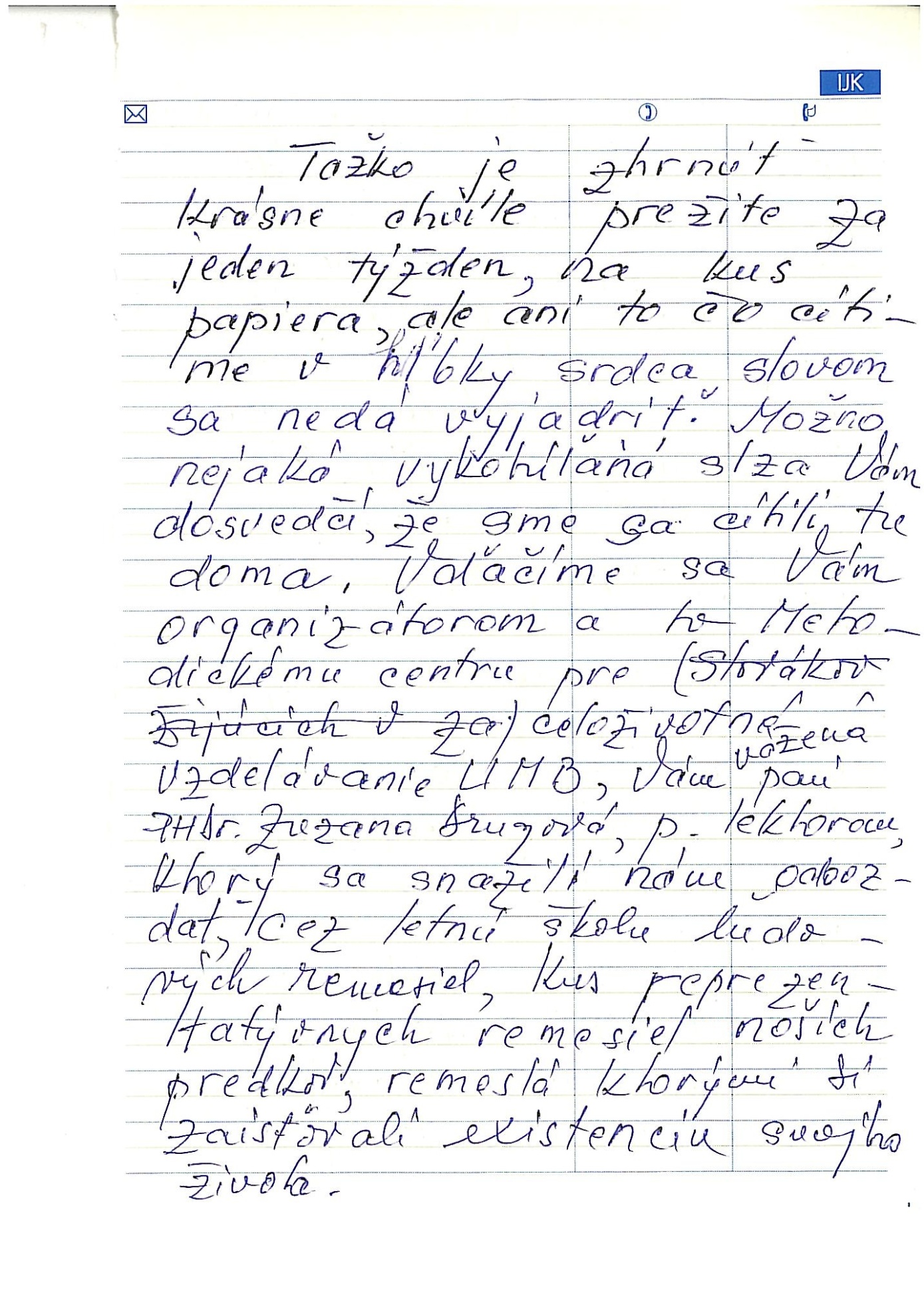 Hodnotenie Letnej školy ľudového tanca účastníkmi zo srbskej Pivnice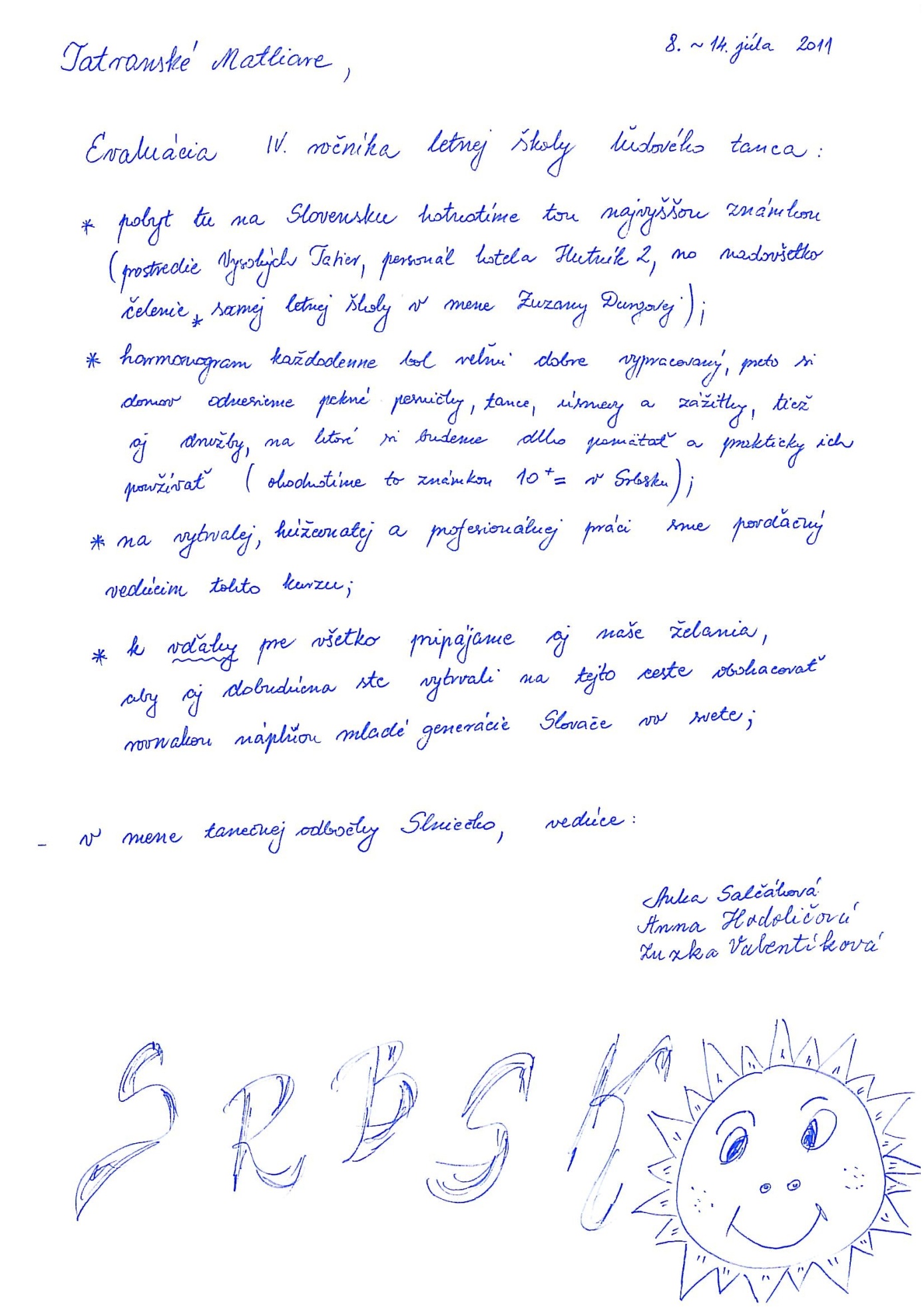 Vyjadrenie účastníkov Letnej školy ľudového tancaz Répašskej Huty v Maďarsku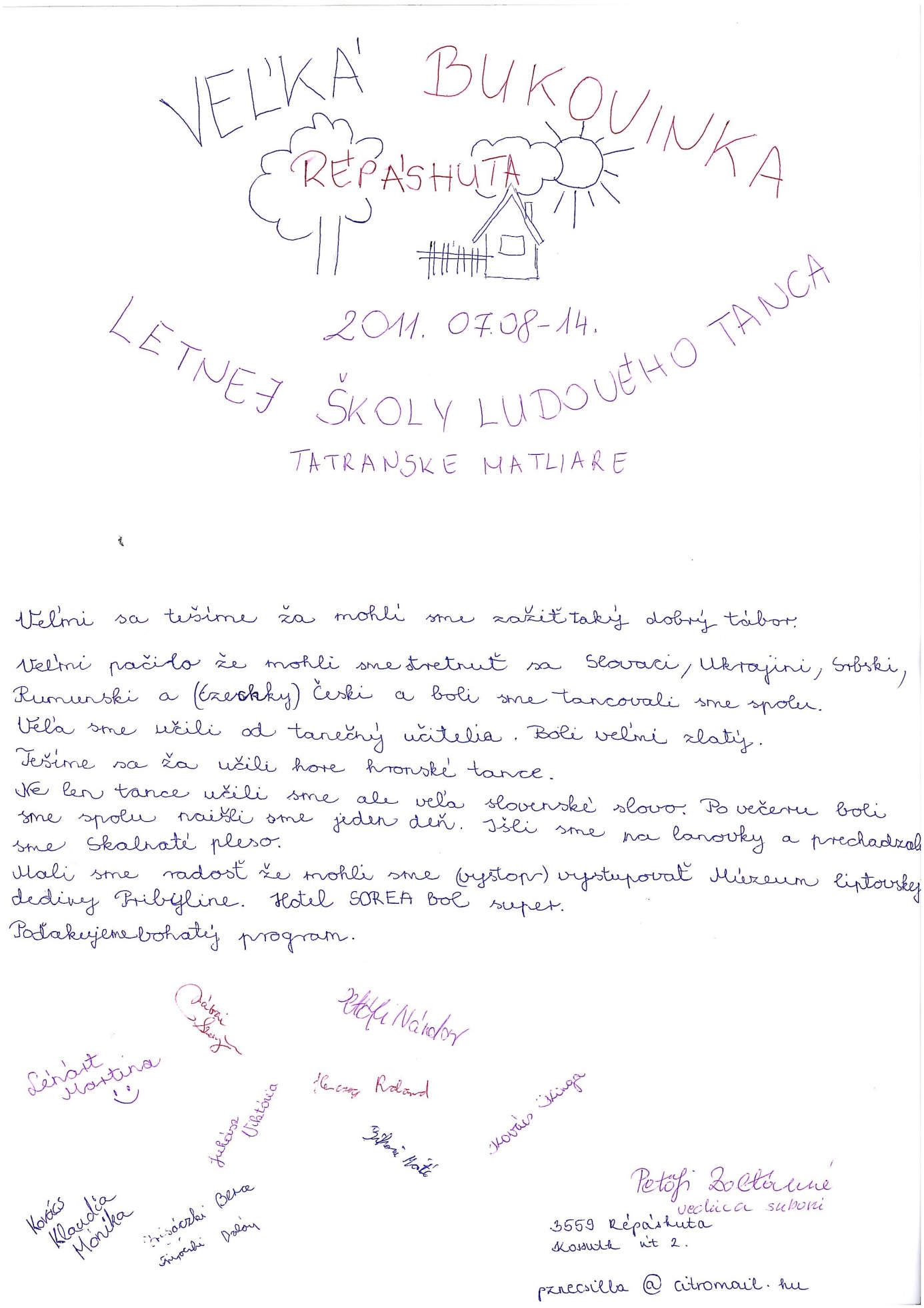 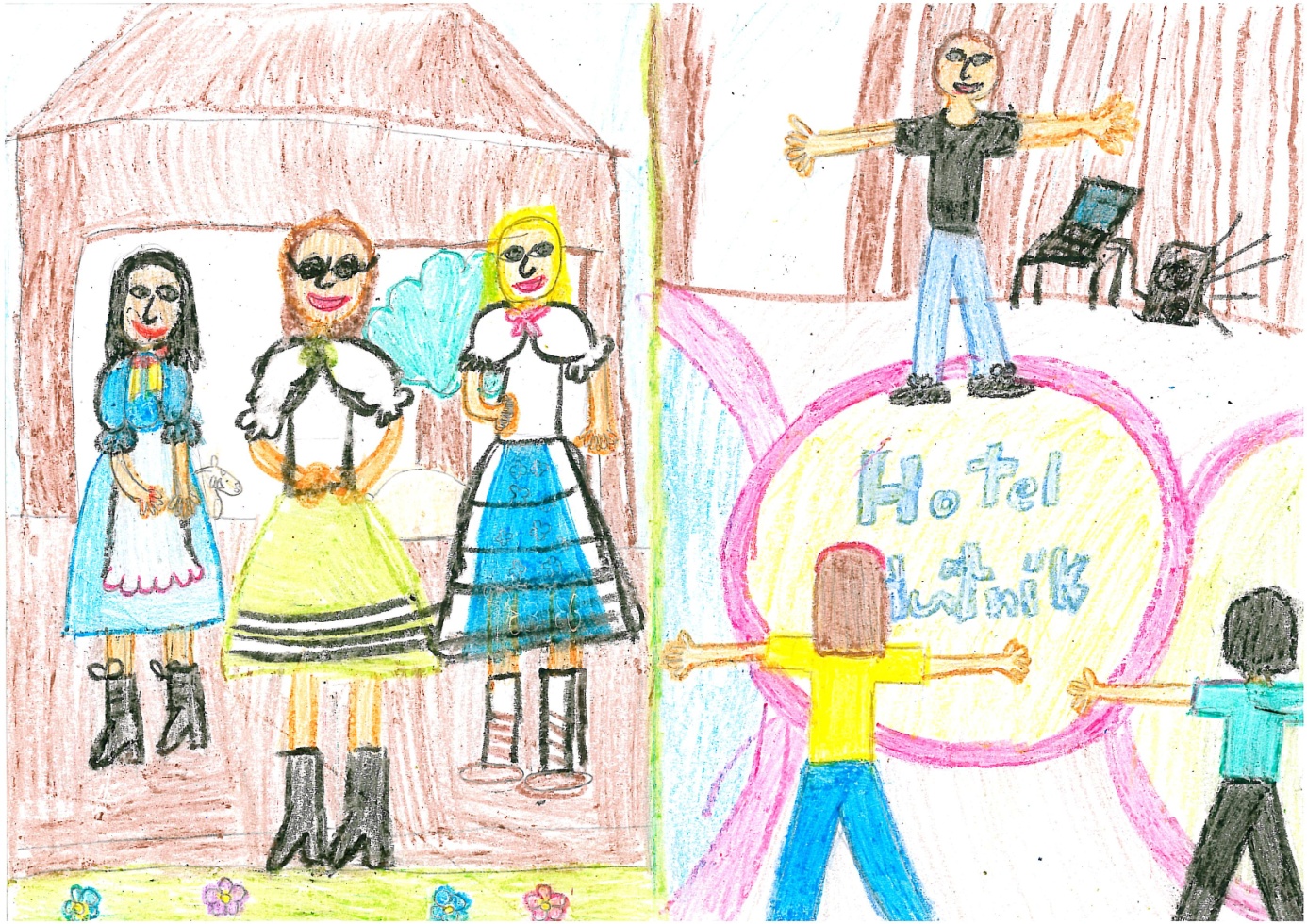 Poďakovanie účastníka Detskej krajanskej univerzity z Rumunska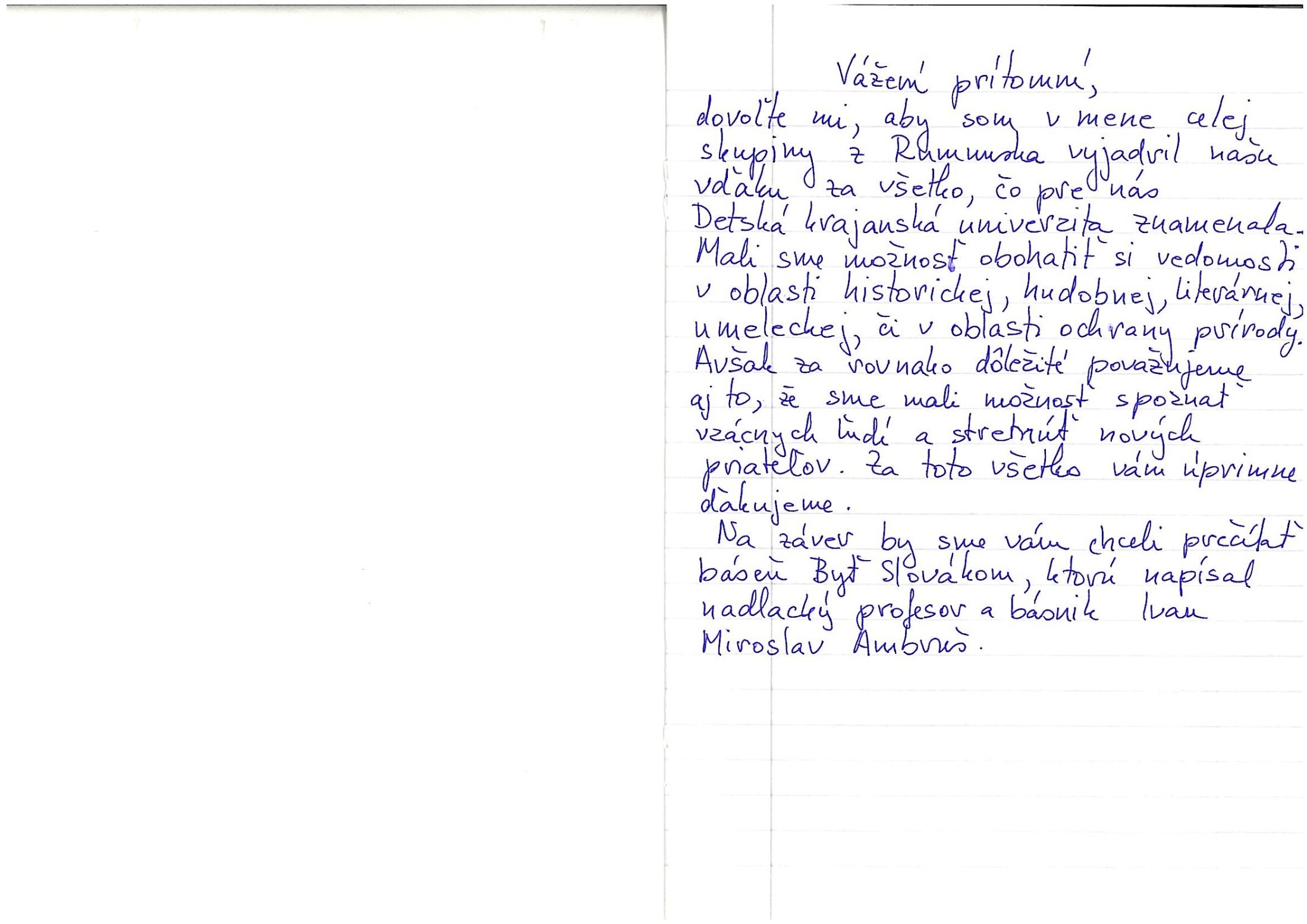 